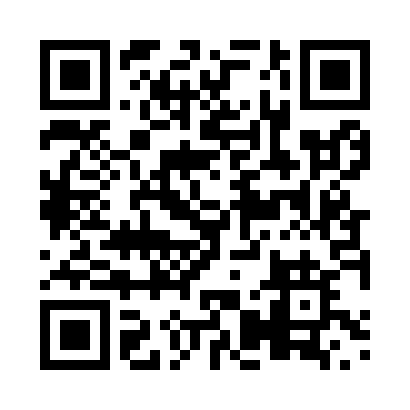 Prayer times for Blackloam, British Columbia, CanadaWed 1 May 2024 - Fri 31 May 2024High Latitude Method: Angle Based RulePrayer Calculation Method: Islamic Society of North AmericaAsar Calculation Method: HanafiPrayer times provided by https://www.salahtimes.comDateDayFajrSunriseDhuhrAsrMaghribIsha1Wed3:415:3412:586:058:2310:162Thu3:385:3212:586:068:2410:193Fri3:365:3112:586:078:2610:214Sat3:335:2912:586:088:2710:245Sun3:305:2712:586:088:2910:276Mon3:275:2512:586:098:3110:297Tue3:255:2412:586:108:3210:328Wed3:225:2212:576:118:3410:349Thu3:195:2012:576:128:3510:3710Fri3:175:1912:576:138:3710:4011Sat3:145:1712:576:148:3810:4212Sun3:115:1612:576:158:4010:4513Mon3:085:1412:576:168:4110:4814Tue3:065:1312:576:178:4310:5015Wed3:055:1112:576:178:4410:5116Thu3:045:1012:576:188:4510:5217Fri3:035:0912:576:198:4710:5218Sat3:035:0712:576:208:4810:5319Sun3:025:0612:586:218:5010:5420Mon3:015:0512:586:228:5110:5421Tue3:015:0412:586:228:5210:5522Wed3:005:0312:586:238:5410:5623Thu3:005:0112:586:248:5510:5724Fri2:595:0012:586:258:5610:5725Sat2:594:5912:586:258:5710:5826Sun2:584:5812:586:268:5910:5927Mon2:584:5712:586:279:0010:5928Tue2:584:5612:586:279:0111:0029Wed2:574:5612:596:289:0211:0030Thu2:574:5512:596:299:0311:0131Fri2:564:5412:596:299:0411:02